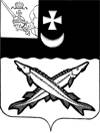 АДМИНИСТРАЦИЯ  БЕЛОЗЕРСКОГО  МУНИЦИПАЛЬНОГО  ОКРУГА  ВОЛОГОДСКОЙ ОБЛАСТИП О С Т А Н О В Л Е Н И ЕОт  25.09.2023  № 1151О внесении изменений в постановление администрации округа от 16.05.2023 № 597В связи с кадровыми изменениями в администрации Белозерского муниципального округаПОСТАНОВЛЯЮ:1. Внести в постановление администрации округа от 16.05.2023 № 597 «Об утверждении состава комиссии по отбору уполномоченных организаций по поставке сжиженных углеводородных газов для бытовых нужд населения Белозерского муниципального округа по регулируемым ценам» изменение, изложив приложение «Состав комиссии по отбору уполномоченных организаций по поставке сжиженных углеводородных газов для бытовых нужд населения Белозерского муниципального округа по регулируемым ценам» в новой редакции согласно приложению к настоящему постановлению.2. Настоящее постановление вступает в силу со дня подписания и  подлежит размещению на официальном сайте Белозерского муниципального округа в информационно – телекоммуникационной  сети «Интернет».Глава округа:			                                                          Д.А. СоловьевПриложение к постановлениюадминистрации округаот 25.09.2023 № 1151СОСТАВКОМИССИИ ПО ОТБОРУ УПОЛНОМОЧЕННЫХ ОРГАНИЗАЦИЙ ПО ПОСТАВКЕ СЖИЖЕННЫХ УГЛЕВОДОРОДНЫХ ГАЗОВ ДЛЯ БЫТОВЫХ НУЖД НАСЕЛЕНИЯ БЕЛОЗЕРСКОГО МУНИЦИПАЛЬНОГО ОКРУГА ПО РЕГУЛИРУЕМЫМ ЦЕНАМСоловьев Д.А.        -глава округа, председатель комиссии;                                                              Поспелова С.А.         -начальник отдела жилищно-коммунального хозяйства администрации округа, заместитель председателя комиссии;Миронов Д.С.-методист отдела жилищно-коммунального хозяйства  администрации округа, секретарь комиссии;Члены комиссии:Члены комиссии:Члены комиссии:Исаева Н.Н.         -начальник юридического отдела администрации округа;Шамарина М.Н.-начальник управления социально-экономического развития администрации округа;Даниловцев Д.Н.  -     управляющий делами администрации округа;                  Антонов Н.И.-начальник территориального управления «Белозерское» администрации Белозерского муниципального округа.